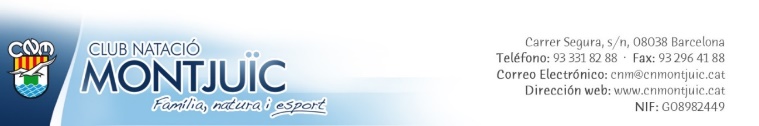 Declaration of Responsibility and Acceptance of the Protocol by the Club Natació Montjuïc